INSTRUMENTO PARTICULAR DE PROCURAÇÃOPelo presente instrumento particular de procuração, neste ato, denominado Outorgante Xxxxxxxxx Xxxxxxxx Xxxxxxxxx, brasileiro, casado, Engenheiro, portador da cédula de identidade RG nº NN.NNN.NNN-N SSP/XX, inscrito no cadastro de pessoas físicas CPF/MF nº NNN.NNN.NNN-NN e CREA nº NNNNNNNNNN, residente e domiciliado na Rua Xxxxxx Xxxxxx Xxxxxx nº NNN, no bairro Xxxxxxx Xxxxxxx em Sorocaba/SP - CEP NNNNN-NNN, em dia com suas obrigações sociais e financeiras, na qualidade de Associado, inscrito no quadro da Associação dos Engenheiros e Arquitetos de Sorocaba, denominada AEAS, entidade sem fins lucrativos, devidamente inscrita no CNPJ/MF sob nº 45.408.986/0001-71, com sede na rua Messias Pereira de Paula nº 22 no Jardim Pires de Melo em Sorocaba/SP - CEP 18046-640, nos termos do parágrafo segundo, artigo 15, da Seção II e todos os demais artigos em vigor do Estatuto da referida Associação, nomeia e constitui como Outorgado Xxxxxxxxx Xxxxxxxx Xxxxxxxxx, brasileiro, casado, Engenheiro, portador da cédula de identidade RG nº NN.NNN.NNN-N SSP/XX, inscrito no cadastro de pessoas físicas CPF/MF nº NNN.NNN.NNN-NN e CREA nº NNNNNNNNNN, residente e domiciliado na Rua Xxxxxx Xxxxxx Xxxxxx nº NNN, no bairro Xxxxxxx Xxxxxxx em Sorocaba/SP - CEP NNNNN-NNN. Para este outorga e confere poderes para representá-lo no exercício do direito de voto na Assembleia Geral Ordinária de apresentação de contas e relatório de atividades da gestão 2018-2020, bem como na Eleição da Diretoria Executiva, do Conselho Fiscal e do Conselho de Administração para o biênio 2020/2022, a realizar-se no dia 20 de maio de 2020, com início às 08h00min (oito horas), na sede da Associação, conforme notificação e edital de convocação publicado, autorizando o procurador a exercer o direito de voto e em caráter irrevogável e irretratável a promover o lançamento de voto de concordância/aprovação na apresentação de contas e relatório de atividades e na eleição dos gestores para o biênio 2020/2022, não tendo o Outorgado, em contrapartida, direito ou obrigação de tomar outras medidas além das específicas e, exatamente em conformidade com a orientação aqui estabelecida, enfim, para todos os demais atos necessários, ao fiel cumprimento do presente mandato.Sorocaba, XX de maio de 2020________________________________Xxxxxxxxx Xxxxxxxx XxxxxxxxxO Outorgante e Outorgado deverão ser Associados da AEASNão esquecer de reconhecer firma em cartório, conforme exemplo abaixo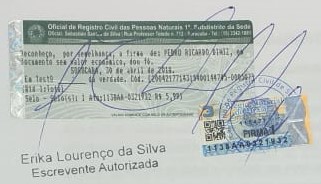 